Survival of the fittest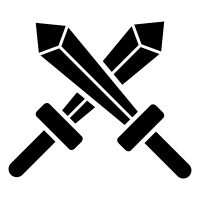 Dag Jongverkenners 14-16 april is het zover, het weekend waar we gaan strijden tegen elkaar. Ben jij goed in het spelen van spelletjes en kan je overleven in de natuur, wees dan niet bang om deze strijd aan te gaan. Concreet: Het weekend gaat door van 14-16 april. We spreken af om 19 uur op vrijdagavond 14 april in Merkenveld. Zondagvoormiddag 16 april moeten de jongverkenners terug  afgehaald worden in Merkenveld om 11 uur. Op dit weekend slapen we in tenten (die de leiding zal voorzien) ook het eten en spelen zal buiten gebeuren (eventueel onder een afdak). Hou hier dus rekening mee bij het maken van je rugzak. Warme kleren, regenjas, warme sokken, waterdichte schoenen kunnen van pas komen als het weer wat tegen zit. Adres: Merkenveldweg 15 8210 LoppemInschrijven: Je kunt je inschrijven door 30 euro over te schrijven naar BE61 1030 3583 6417. Vermeld in de mededeling naam + weekend jongverkenners. Wat neem ik allemaal mee op dit zotte weekend?Hopelijk tot dan!Een stevige scoutslinker,De jongverkennerleidingBij vragen, suggesties of opmerkingen zijn wij steeds bereikbaar via jongverkennersleiding@scoutskortemark.be of telefonisch: Louise Bakelandt (takleidster): 0491 22 44 99Katrijn Perneel: 0491 88 84 61Cis Gysels: 0478 63 35 29Om te slapen PyjamaMatjeSlaapzakKussenOm te wassen Washand ZeepHanddoeken TandenborstelTandpastaDeodorant Zonnecrème